Maronite College of the Holy Family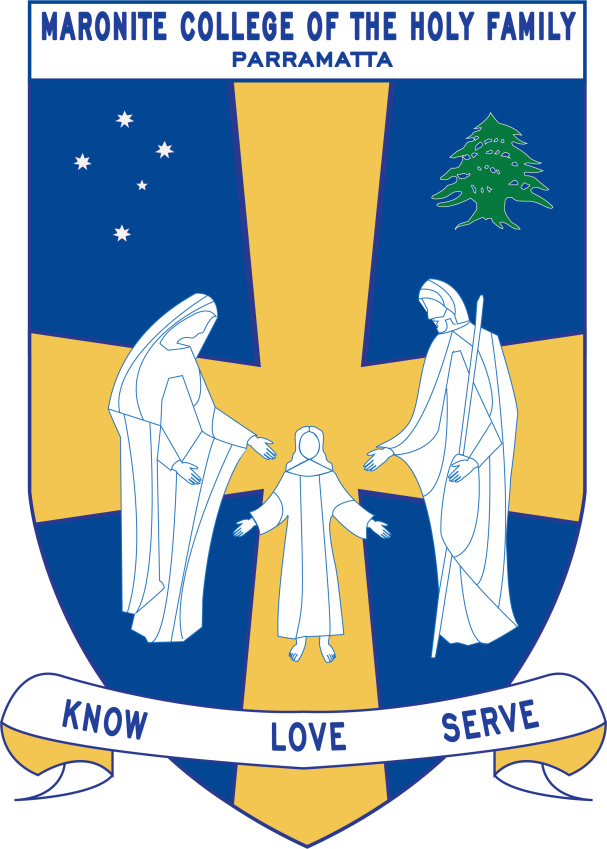 Grade Curriculum Notes: Year 32019Teaching StaffGrade:					Year ThreeGrade Teachers:			Ms DibouMs TaoukMs Assaf 						Ms MondayIntegration Teachers: 	Mrs Lal
 						Stage 2 Coordinator:		Ms RozarioEAL/D Teacher:             Ms RozarioArabic Teachers:	Mrs Chalhoub 
Mrs ZaiterMrs FarahMrs SassineLearning Centre Supervisor:  Ms Le MerleLearning Support Staff:	Mrs GhabacheCurriculum NotesHomework:Your Child should be spending 60 minutes on homework each night.Spelling- children to revise their words each night and complete spelling activities.Students will receive English and Maths work to complete based on the topics being studied.Reading - Your child should be reading every night for at least 25 minutes.Revision and studying of class work.Arabic homeworkPerfect homework reward: These rewards will be negotiated with the students by the class teacher.Students will be participating in the following English and Mathematics activities throughout the yearStudents will be learning about the following topics throughout the year.The students will be in the following specialist classes throughout the year.Term 1 Curriculum OverviewThis is a term overview for the teaching and learning for each subject in Year 3 for Term 1.Please make an appointment to speak to your child’s teacher if you have any questions.EnglishReading & Viewing: The students will participate in a variety of reading activities on a daily basis, including reading in groups, reading independently or with a teacher. At all times, students will be encouraged to read for meaning as well as apply a range of strategies for decoding unknown words. Reading groups are ability based in order to cater for students’ learning needs.Writing & Representing: Throughout the year, children will be exposed to a range of text types and develop writing skills in each of the genres. At all times, they are encouraged to self-correct before conferencing with a teacher.Spelling: The students have spelling homework every week as well as a spelling test. If students receive full marks two weeks in a row, they move up a quota level (an extra two words).Speaking and Listening: Speaking and listening are skills which the students will acquire in English as well as other Key Learning Areas. They will be encouraged to listen to instructions, information and fellow students in a variety of contexts. Students will have opportunities to give oral presentations in informal and formal situations in order to recognise the appropriateness of speech in different settings.MathematicsStudents will be involved in hands on investigative activities which will cover the concepts from the Mathematics syllabus. Concepts covered will be: Whole Number, Addition and Subtraction, Multiplication and Division, 2 Dimensional Shapes and AnglesTerm 1Term 2Term 3Term 3Term 4Religion- Jesus shares his Gifts-Jesus reaches Out-Journeying with Jesus- Journey to Emmaus-Talking and Listening to God.- Mary: A woman of Faith- Mission: Reaching out with Jesus- Mary: A woman of Faith- Mission: Reaching out with Jesus- Caring for God’s creation-Advent: Making Promises-Christmas: The promise comes trueGeography/History/Science Geography Places are Similar & DifferentScience and Technology Material World & Digital Technology History Community & RemembranceHistory Community & RemembranceScience and Technology Physical world & Digital Technology Creative ArtsVisual Arts: MonetDrama: Holy Week Role-PlaysMusic: Listening to and Comparing MusicDance: Dance and Movement in the Environment Visual Arts: Where the Forest Meets the Sea Dance: Aboriginal Dance and Cultural DanceMusic: Music around the World Drama: The Birth of JesusMusic: Music around the World Drama: The Birth of JesusPDHPEPersonal Development and Health-Safe LivingPhysical Education-Soccer - Little Athletics Personal Development and Health -Safe LivingPhysical Education-Athletics skills and games-Cricket Personal Development and Health- Interpersonal Relationships and Personal Health Physical Education- Swimming Personal Development and Health- Interpersonal Relationships and Personal Health Physical Education- Swimming Personal Development and Health- Interpersonal Relationships and Personal Health Physical Education –T-BallLearning Centre3 Yellow – Monday 11:40 – 12:103 Lavender – Monday 11:10 – 11:403 Beige – Wednesday 11:10 – 11:403 Orange –Tuesday 11:10 – 11:40ArabicMonday – Friday 1:30-2:00KLAOutcome DescriptionUnit OutlineEnglishEN2-1A plans, composes and reviews a range of texts that are more demanding in terms of topic, audience and language.EN2-2A plans, composes and reviews a range of texts that are more demanding in terms of topic, audience and language
EN2-3A uses effective handwriting and publishes texts using digital technologies
EN2-4A uses an increasing range of skills, strategies and knowledge to fluently read, view and comprehend a range of texts on increasingly challenging topics in different media and technologies 
EN2-5A uses a range of strategies, including knowledge of letter–sound correspondences and common letter patterns, to spell familiar and some unfamiliar words 
EN2-6B identifies the effect of purpose and audience on spoken texts, distinguishes between different forms of English and identifies organisational patterns and features 
EN2-7B identifies and uses language forms and features in their own writing appropriate to a range of purposes, audiences and contexts
EN2-8B identifies and compares different kinds of texts when reading and viewing and shows an understanding of purpose, audience and subject matter 
EN2-9B uses effective and accurate sentence structure, grammatical features, punctuation, conventions and vocabulary relevant to the type of text when responding to and composing texts
EN2-10C thinks imaginatively, creatively and interpretively about information, ideas and texts when responding to and composing texts 
EN2-11D responds to and composes a range of texts that express viewpoints of the world similar to and different from their own
EN2-12E recognises and uses an increasing range of strategies to reflect on their own and others’ learning Focus text for Term 1
Animation: SOAR
Poster: Party Cloudy
Text: I am Australian too! By Mem Fox
Text: Drought by Jackie French and Bruce Whatley
Multimodal Image: AustraliaStudents will be using computers/ laptops to publish their writing to incorporate technology in the classroom.They listen to, read, view, discuss, interpret and create Imaginative and Persuasive texts with a focus on describing settings and characters and complex sequences of events. 
Students use different text structures depending on the purpose of the text. They use language features, images and vocabulary.Students will be looking at the various language features required in these text types, such as time connectives, conjunctions, verbs and prepositions.Students create a range of texts for familiar and unfamiliar audiences. They use grammar and choose vocabulary and punctuation appropriate to the purpose and context of their writing.Students will use their knowledge of letter-sound correspondences to spell familiar and unfamiliar words in their writing.  They read texts that contain varied sentence structures, a range of punctuation conventions, and images that provide additional information. They identify literal and implied meaning connecting ideas in different parts of a text. They select information, ideas and events in texts that relate to their own lives and to other texts. They listen to others’ views and respond appropriately. 
Students use language features to link and sequence ideas. They use language to express feelings and opinions on topics. They contribute actively to class and group discussions, asking questions, providing useful feedback and making presentations. Students will be communicating in formal and informal classroom activities by participating in class discussions, following directions and listening to more complex topics.Each week students will receive a home reading book and borrow two books from the Library.     Learning CentreEN2-6Bidentifies the effect of purpose and audience on spoken texts, distinguishes between different forms of English and identifies organisational patterns and features.EN2-8B identifies and compares different kinds of texts when reading and viewing and shows an understanding of purpose, audience and subjectStudents become familiar with the Junior Fiction, Fiction and Non-Fiction sections of the Learning Centre. They learn how to use OLIVER ORBIT to locate resources. Students listen to and contribute to conversations and discussions, share information and ideas and participate in collaborative situations. They revise and practise responsible book care and library citizenship. Students select a widening range of texts for enjoyment and discuss reasons for their choice. They participate in weekly borrowing and returning.MathematicsNumber and Algebra- Whole Number  MA2-1WM uses appropriate terminology to describe, and symbols to represent, mathematical ideas

MA2-2WM selects and uses appropriate mental or written strategies, or technology, to solve problems 

MA2-3WM checks the accuracy of a statement and explains the reasoning used

MA2-4NA applies place value to order, read and represent numbers of up to five digitsNumber and Algebra- Addition and Subtraction 
MA2-1WM uses appropriate terminology to describe, and symbols to represent, mathematical ideas

MA2-2WM selects and uses appropriate mental or written strategies, or technology, to solve problems

MA2-3WM checks the accuracy of a statement and explains the reasoning used 
MA2-5NA uses mental and written strategies for addition and subtraction involving two-, three-, four- and five-digit numbersNumber and Algebra- Multiplication and Division   
MA2-1WM uses appropriate terminology to describe, and symbols to represent, mathematical ideas

MA2-2WM selects and uses appropriate mental or written strategies, or technology, to solve problems

MA2-3WM checks the accuracy of a statement and explains the reasoning used

MA2-6NA uses mental and informal written strategies for multiplication and divisionMeasurement and Geometry- 2 Dimensional Shapes 
MA2-1WM uses appropriate terminology to describe, and symbols to represent, mathematical ideas

MA2-3WM checks the accuracy of a statement and explains the reasoning used

MA2-15MG manipulates, identifies and sketches two-dimensional shapes, including special quadrilaterals, and describes their featuresMeasurement and Geometry- Angles MA2-1WM uses appropriate terminology to describe, and symbols to represent, mathematical ideas

MA2-16MG identifies, describes, compares and classifies anglesNumber and Algebra-Whole Number: Students; recognise, model, represent and order numbers to at least 10 000. State the 'place value' of digits in numbers of up to four digits. Use place value to compare and explain the relative size of four-digit numbers. Describe the number before as 'one less than' and the number after as 'one more than' a given number. Arrange numbers of up to four digits in ascending and descending order. Count forwards and backwards by tens and hundreds on and off the decade and round numbers to the nearest ten, hundred or thousand.Number and Algebra- Addition and Subtraction: Students discuss and compare different methods of addition and subtraction. They recall addition facts for single-digit numbers and related subtraction facts to develop increasingly efficient mental strategies for computation. Students apply known single-digit addition and subtraction facts to mental strategies for addition and subtraction of two-, three- and four-digit numbers.  Students are exposed to mental and written strategies for addition and subtraction. These include: jump strategy, split strategy, compensation strategy, using patterns to extend facts, bridging the decades, forming multiples, partitioning numbers, estimating and using algorithms. Number and Algebra-Multiplication and DivisionStudents link multiplication and division facts using groups or arrays. Recall multiplication facts of two, three, five and ten and related division facts. Count by twos, threes, fives or tens using skip counting. Use mental strategies to recall multiplication facts for multiples of two, three, five and ten. Apply the inverse relationship of multiplication and division to justify answers and select, use and record a variety of mental strategies, and appropriate digital technologies, to solve simple multiplication problemsSpace and Geometry- Two Dimensional Shapes:Students will compare and describe features of two-dimensional shapes, including the special quadrilaterals, parallelograms, rectangles, rhombuses, squares, trapeziums and kites. They will manipulate, compare and describe features of two-dimensional shapes. Students will identify right angles in squares and rectangles, draw representations of regular and irregular two-dimensional shapes and determine and determine any lines of symmetry in these shapes.Measurement and Geometry- AnglesStudents identify angles as measures of turn, compare angle sizes in everyday situations and identify 'perpendicular' lines in pictures or designs. ReligionStudies in Religion are based on Christianity and in particular the Maronite faith. The students will study the Feast Days and important times of the religious calendar, whilst also studying the Bible and its teachings.
The topics studied follow the Sharing Our Story document developed by the Catholic Education Office, Diocese of ParramattaJesus shares his gifts01-identify ways in which people use their gifts to serve others in their family, school, parish and community02-describe how Jesus used his special gifts to serve others03-explain why God gives different people different gifts04-affirm the gifts of others and suggest ways in which they can use their gifts to serve others.LENT – Reaching Out01-Explains how the celebration of Lent provides opportunities for personal growth in faith and challenges us to reach out to others.02- Recall stories in which Jesus reached out to others in loving service.03-Formulate a plan of action aimed at reaching out to others.Journey with Jesus-Easter/ Holy Week01-Identify the key elements of Holy Week.02-Recount times when Jesus reached out to others during his last journey in Holy Week.03-Compare and contrast the response of various people to the suffering of Jesus.Students will learn about Jesus and his gift of healing and forgiveness. They will identify their own gifts and talents and list ways in which they can serve others using these traits.Students will also research organizations that serve the less fortunate such as ‘Maronites on Mission’.Students will learn about the Maronite faith. They will take part in learning experiences on the life and teachings of St Joseph and St Rafqa. They will also take part in commemorating the following feast days; St Maroun (9th February) St Rafqa (23rd March) and St Joseph (19th March). They will also focus on various miracles Jesus performed. Students will learn about the season of Lent, Holy Week and Easter. The Children will role play The Last Supper, write a reflection and discuss the feelings Jesus may have felt throughout the season of Lent and the lead up to his Resurrection. GeographyGeography- Places are Similar & DifferentGE 2-1Examine features and characteristics of places and environmentsGE 2-2Describe the ways people, places and environments interactGE 2-3Examine differing perceptions about the management of places and environmentsGE 2-4Acquire and communicate geographical information using geographical tools for inquiryGeography- Places are Similar & DifferentStudents will be partaking in a guided investigation. They will describe the characteristics of different places at the local scale and identify and describe similarities and differences between the characteristics of these places. Students recognise that people have different perceptions of places and how this influences their daily life and varying settlement patterns.Students pose simple geographical questions and collect information from different sources to answer these questions. They represent data in tables and simple graphs and the location of places their characteristics on labelled maps that use the cartographic conventions.Personal Development, Health & Physical EducationPersonal Development and Health- Safe Living 

SLS2.13 Discusses how safe practices promote personal wellbeing. 
PSS2.5 Uses a range of problem-solving strategies.
COS2.1 Uses a variety of ways to communicate with and within groups.
DMS2.2 Makes decisions as an individual and as a group member.
V4 Accepts responsibility for personal and community health.Physical Education- Soccer and Little Athletics 
Games and SportGSS2.8 Participates and uses equipment in a variety of games and modified sportsActive LifestyleALS2.6 Discusses the relationship between regular and varied physical activity and healthMovingMOS2.4 Displays a focus on quality of movement in applying movement skills to a variety of familiar and newsituationsValuesV1: refers to a sense of their own worth and dignity.V5: willingly participates in regular physical activityV6: commits to realising their full potentialPersonal Development and Health- Safe LivingThe unit will focus on the importance of staying safe in various environments. The students will look at Personal Safety, Home and Rural Safety as well as School and Play Safety. The students will learn about Emergency procedures. Personal SafetyHome & Rural SafetySchool & Play SafetyEmergency ProceduresPhysical Education- Soccer Students will learn skills required to play the game of soccer, such as dribbling, striking, kicking and trapping.They will play modified games that address the development of these skills.Physical Education- Little Athletics Little Athletics is a uniquely Australian modified athletics program for children from 5 to 16 years. LittleAthletics promotes that it is important to "Be your Best". The emphasis is on fun, participation, performance, technique and getting involved in physical and healthy activity.The Little Athletics Program is funded by Sporting Schools Australia and all year 3 students will be participating in a 1 hour, four week course commencing Wednesday Week 8 up until Wednesday week 11.Creative ArtsStudents will be participating in a range of activities that will enhance their understanding and ability in the areas of Visual Arts and Drama.Visual Arts: Monet
VAS2.1- Represents the qualities of experiencesand things that areinteresting orbeautiful by choosingamong aspects of subject matter.VAS2.2- Uses the forms tosuggest the qualities of subject matter.VAS2.3- Acknowledges thatartists make artworksfor different reasonsand that variousinterpretations are possible.VAS2.4- Identifies connections between subject matter in artworks and what they refer to, and appreciates the use of particular techniques.Drama:  Holy WeekDRAS2.1- Takes on and sustainsroles in a variety ofdrama forms to expressmeaning in a widerange of imagined situations.DRAS2.2- Builds the action of the drama by using the elements of drama, movement and voice skills.DRAS2.3- Sequences the actionof the drama to createmeaning for an audience.DRAS2.4- Responds to, andinterprets dramaexperiences and performances.Visual Arts: MonetThe students will be taught various art techniques to create different art pieces that link to the Geography unit of workSome of these activities include appreciating artworks and discussing how different effects have been achieved when producing art. They will also be involved in creating collages, painting and drawing. Students will develop their knowledge of a famous artist (Claude Monet) and his artwork then apply their skills to produce similar pieces of art. Artforms: Objects, Places and Spaces, Drawing, PaintingDrama:  Holy WeekIn Drama they will combine their knowledge of Holy Week to create a performance based on a particular event.Drama forms: Story Telling, Readers TheatreElements: Symbol, Focus, Space